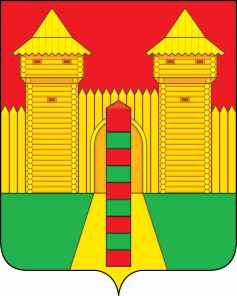 АДМИНИСТРАЦИЯ МУНИЦИПАЛЬНОГО ОБРАЗОВАНИЯ «ШУМЯЧСКИЙ РАЙОН» СМОЛЕНСКОЙ ОБЛАСТИФИНАНСОВОЕ УПРАВЛЕНИЕПРИКАЗот 15 мая 2024г №18      В соответствии с пунктом 9 статьи 20 Бюджетного Кодекса Российской Федерации               ПРИКАЗЫВАЮ:         Внести в приказ Финансового управления Администрации муниципального образования «Шумячский район» Смоленской области от 20.04.2023 №14 «Об      утверждении    перечня  кодов подвидов (групп) доходов по видам доходов, главными администраторами которых являются органы местного самоуправления муниципального образования «Шумячский район» Смоленской области и (или) находящиеся в их ведении муниципальные казенные учреждения» следующие изменения:после строки:добавить строку следующего содержания: 2. Довести настоящий приказ до главных администраторов доходов бюджета муниципального образования «Шумячский район» Смоленской области и Управления Федерального казначейства по Смоленской области.   Начальник Финансового управления                                                     Т.В. ПавловаО внесении изменений в приказ Финансового управления Администрации муниципального образования «Шумячский район» Смоленской области от 20.04.2023 года №142 02 29999 05 0313 150Субсидии на внесение изменений в генеральные планы, правила землепользования и застройки городских и (или) сельских поселений Смоленской области2 02 29999 05 0325 150Субсидии бюджетам муниципальных образований Смоленской области для софинансирования расходов на предоставление грантов субъектам малого и среднего предпринимательства